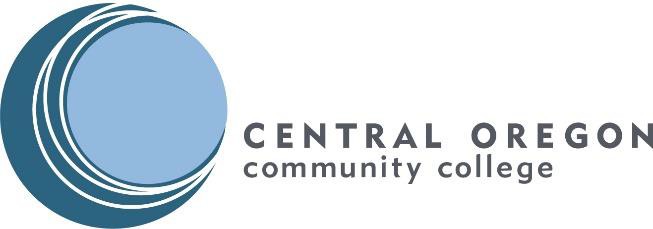 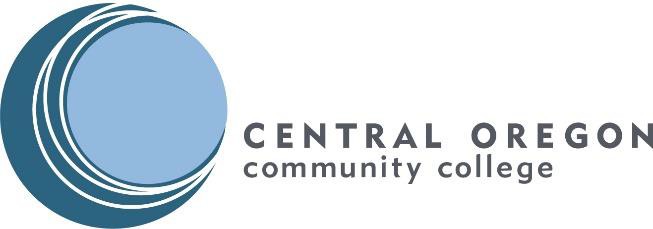 Central Oregon Community College offers the Undocumented Student Relief Fund to support undocumented students with financial challenges related to their educational costs. Important notes:Students must be registered in at least one credit to receive funding.  Students may submit one request per term.Students who receive Undocumented Student Relief Funds are also eligible for the COCC Student Financial Assistance Fund, COCC Emergency Fund, and other funding opportunities at COCC. COCC reviews applications when received and notifies students of the decision via their COCC email account. If approved, applicants will be contacted to arrange fund disbursal.Funds are limited and based on availability.There is a $500 limit per term. Step 1. Describe Your Emergency: Check the box category that best describes your emergencyVehicle Repair/Transportation Eviction/HousingUtility Shut Off/Past Due Notice Childcare Expenses	Please briefly explain emergency: Loss of aid and near program completion Technology supportMedical/Dental needs
Other:Step 2. Urgency: To determine the urgency of your financial emergency, check all boxes that apply:I am at risk of withdrawing from all courses I am at risk of failingI need reimbursement for costs already paidI am currently unable to attend my courses Other:Need funds by:Step 3. What amount are you requesting: Please be specific.  Step 4:  Contact InformationStudent Name:Student ID Number:Mailing Address:COCC Email Address:Date:By checking this box, I certify that the above information is true.Staff reviewing applications may request further information as needed to determine award options.When complete, submit this form via email to Christy Walker (cwalker2@cocc.edu) If you have any questions please reach out to Christy Walker. 